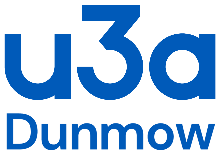 COVID-19 Risk Assessment EvaluationFollowing each session, the Group leader must evaluate the assessment and methods used to prevent the spread and contamination of the Covid 19 virus.Issue Date:  3 April 2021DateProblems highlightedChanges made to rectify problemSign